 COVID-19 Instrucciones para el Certificado de Evaluación de Riesgos 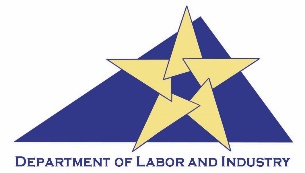 §16VAC25-220, Estándar Temporal de Emergencia para COVID-19 Prevención de Enfermedades Infecciosas VOSH: Extensión, educación y capacitaciónEste documento trata de los peligros de COVID-19 a los que pueden estar expuestos los empleados.  Servirá como el documento de Certificación de Evaluación de Peligros requerido para satisfacer los requisitos de 16VAC-25-220.   Basado en la jerarquía de los controles, el EPP es el último recurso.  No se debe confiar en que el equipo de protección personal por sí solo proporcione protección contra el COVID-19, sino que debe utilizarse junto con controles de ingeniería, controles administrativos y controles de procedimiento.Directrices Generales La Evaluación de Riesgos puede realizarse para una zona, una categoría laboral o para una persona seleccionando y rellenando el cuadro correspondiente. El evaluador asignado incluirá su nombre, el departamento/división que se evalúa y la fecha. Las evaluaciones completadas deben ser accesibles a los empleados e inspectores y actualizadas cuando sea necesario. INSTRUCCIONES PARA LA EVALUACIÓN DEL PELIGRO PASO 1: INFORMAR A LOS EMPLEADOS AFECTADOS DEL PROCESO: Los empleados afectados de cada área de trabajo que se esté evaluando deben participar en el proceso.  Discuta las razones del estudio y los procedimientos que se están utilizando para la evaluación.  Revise los procedimientos de trabajo, los posibles peligros y el EPP que se está utilizando actualmente. Paso 2: Revisar los datos: Los informes sobre lesiones o enfermedades relacionadas con el trabajo, eventos que estuvieron a punto de ocurrir y preocupaciones de seguridad reportadas son fuentes de datos que pueden brindar información útil para evaluar los peligros. Paso 3: Realizar un estudio de recorrido: El propósito del estudio es identificar las fuentes de peligro para los empleados.  Observe lo siguiente: diseño del lugar de trabajo, ubicación de los empleados, operaciones de trabajo, peligros y lugares donde se utilizan actualmente los EPP, incluyendo el dispositivo y la razón de su uso.  Utilizando el formulario, compruebe el tipo de peligro(s) presente(s) dentro de cada sección (organizado por la parte del cuerpo).Paso 4: Determinar el nivel de riesgo de peligro:Utilice las definiciones que a continuación se presentan para seleccionar el nivel de riesgo de peligro apropiado.Riesgo de Exposición Muy Alto - Las tareas laborales son aquellas que se realizan en lugares de trabajo con un alto potencial de exposición de los empleados a fuentes conocidas o sospechosas de COVID-19 durante procedimientos específicos médicos, postmortem o de laboratorio. Ejemplos:i.	Procedimientos de generación de aerosoles (por ejemplo, intubación, procedimientos de inducción de la tos, broncoscopias, algunos procedimientos y exámenes dentales, o recolección de muestras invasivas) en un paciente o persona que se conoce o se sospecha que tiene COVID-19.ii.	Recolección o manipulación de muestras de un paciente o persona de la que se conoce o se sospecha que tiene COVID-19 (por ejemplo, manipulación de cultivos de pacientes de los que se conoce o se sospecha que tienen COVID-19). iii.	Realizar una autopsia, que generalmente implica procedimientos de generación de aerosoles, en el cuerpo de una persona de la que se conoce o se sospecha que tiene COVID-19 al momento de su muerte.Alto Riesgo de Exposición - Trabajos que tienen un alto potencial de exposición dentro de seis pies a fuentes conocidas o sospechosas de COVID-19.Ejemplos:i. El personal de atención médica y de apoyo (personal del hospital que debe entrar en las habitaciones de los pacientes) expuesto a pacientes conocidos o sospechosos de tener COVID-19.ii. Transporte médico (operadores de los vehículos de ambulancia) que trasladan a los pacientes conocidos o sospechosos de tener COVID-19 en vehículos cerrados.iii. Trabajadores de funerarias expuestos a pacientes conocidos o sospechosos de tener COVID-19.C. Riesgo de Exposición Medio - Trabajos que requieren más que un contacto ocupacional mínimo dentro de seis pies con otros empleados, otras personas o el público en general que pueden estar infectados con el virus del SARS-CoV-2, pero que no se conoce o se sospecha que estén infectados con el virus del SARS-CoV-2. Ejemplos:i. Escuelas.ii. Entornos de trabajo de alta densidad de población (por ejemplo, procesamiento de aves de corral, carne, otras procesadoras de alimentos; manufactura, etc.).iii. Entornos de gran volumen de clientes que se enfrentan a la venta al por menor (tiendas de comestibles, restaurantes, bares, etc.).iv. Lugares de reunión masivas (por ejemplo, deportes, entretenimiento, películas, teatros, etc.).D. Bajo Riesgo de Exposición - Trabajos que no requieren el contacto dentro de seis pies con personas que se conoce o se sospecha que están o pueden estar infectadas con el SARS-CoV-2.  Los empleados de esta categoría tienen un contacto ocupacional mínimo con otros empleados, otras personas o el público en general, por ejemplo, en el entorno de un edificio de oficinas; o pueden lograr un contacto ocupacional mínimo mediante la aplicación de controles de ingeniería, administrativos y de prácticas de trabajo. Ejemplos:i. Trabajadores remotos (es decir, los que trabajan desde su casa durante la pandemia).ii. Trabajadores de oficina que no tienen contacto dentro de seis pies con compañeros de trabajo, clientes o el público.iii. Trabajadores de instalaciones industriales y de manufactura que no tienen contacto dentro de 6 pies con compañeros de trabajo, clientes o el público.Paso 5: Determinar los controles para protegerse de COVID-19: Después de considerar y/o planificar los controles de ingeniería y administrativos, seleccione el EPP que provee al menos el nivel mínimo de protección requerido para proteger a los empleados de los peligros.  Usando el formulario, anote los controles apropiados en los cuadros.  Paso 6: Hacer el Documento Accesible:   Una vez completado, firmado y fechado, guarde el formulario, ya sea electrónicamente o como copia impresa, en un lugar de fácil acceso para los empleados e inspectores.Paso 7: Reevaluar el lugar de trabajo según sea necesario identificando y evaluando: 1.	Nuevos equipos y procesos.2.	Registros de accidentes.3.	Idoneidad de los EPP previamente seleccionados.Vea la Evaluación de Riesgos adjuntaCOVID-19 HAZARD ASSESSMENT (EVALUACIÓN DE LOS PELIGROS DEL COVID-19)Evaluator (Evaluador):                         	Department/Division (Departamento/División):	        Date (Fecha): Evaluator (Evaluador):                         	Department/Division (Departamento/División):	        Date (Fecha): Evaluator (Evaluador):                         	Department/Division (Departamento/División):	        Date (Fecha): Job Task/Employee/Job Category (Tarea de trabajo/empleado/categoría de trabajo)Job Task/Employee/Job Category (Tarea de trabajo/empleado/categoría de trabajo)Job Task/Employee/Job Category (Tarea de trabajo/empleado/categoría de trabajo)Job Task/Employee/Job Category (Tarea de trabajo/empleado/categoría de trabajo)Check the appropriate box for each hazard (Marque el cuadro apropiado para cada peligro):Description of hazard(s)( Descripción del peligro o peligros):Engineering/Administrative Controls (Controles de ingeniería/administrativos)PPE (EPP)Very High (Muy Alto)High (Alto)Medium (Medio)Lower (Bajo)Job Task/Employee/Job Category (Tarea de trabajo/empleado/categoría de trabajo)Job Task/Employee/Job Category (Tarea de trabajo/empleado/categoría de trabajo)Job Task/Employee/Job Category (Tarea de trabajo/empleado/categoría de trabajo)Job Task/Employee/Job Category (Tarea de trabajo/empleado/categoría de trabajo)Check the appropriate box for each hazard (Marque el cuadro apropiado para cada peligro):Description of hazard(s)( Descripción del peligro o peligros):Engineering/Administrative Controls (Controles de ingeniería/administrativos)PPE (EPP)Very High (Muy Alto)High (Alto)Medium (Medio)Lower (Bajo)Job Task/Employee/Job Category (Tarea de trabajo/empleado/categoría de trabajo)Job Task/Employee/Job Category (Tarea de trabajo/empleado/categoría de trabajo)Job Task/Employee/Job Category (Tarea de trabajo/empleado/categoría de trabajo)Job Task/Employee/Job Category (Tarea de trabajo/empleado/categoría de trabajo)Check the appropriate box for each hazard (Marque el cuadro apropiado para cada peligro):Check the appropriate box for each hazard (Marque el cuadro apropiado para cada peligro):Check the appropriate box for each hazard (Marque el cuadro apropiado para cada peligro):PPE(EPP)Very High (Muy Alto)High (Alto)Medium (Medio)Lower (Bajo)Job Task/Employee/Job Category (Tarea de trabajo/empleado/categoría de trabajo)Job Task/Employee/Job Category (Tarea de trabajo/empleado/categoría de trabajo)Job Task/Employee/Job Category (Tarea de trabajo/empleado/categoría de trabajo)Job Task/Employee/Job Category (Tarea de trabajo/empleado/categoría de trabajo)Check the appropriate box for each hazard (Marque el cuadro apropiado para cada peligro):Check the appropriate box for each hazard (Marque el cuadro apropiado para cada peligro):Check the appropriate box for each hazard (Marque el cuadro apropiado para cada peligro):PPE(EPP)Very High (Muy Alto)High (Alto)Medium (Medio)Lower (Bajo)Job Task/Employee/Job Category (Tarea de trabajo/empleado/categoría de trabajo)Job Task/Employee/Job Category (Tarea de trabajo/empleado/categoría de trabajo)Job Task/Employee/Job Category (Tarea de trabajo/empleado/categoría de trabajo)Job Task/Employee/Job Category (Tarea de trabajo/empleado/categoría de trabajo)Check the appropriate box for each hazard (Marque el cuadro apropiado para cada peligro):Check the appropriate box for each hazard (Marque el cuadro apropiado para cada peligro):Check the appropriate box for each hazard (Marque el cuadro apropiado para cada peligro):PPE(EPP)Very High (Muy Alto)High (Alto)Medium (Medio)Lower (Bajo)Job Task/Employee/Job Category (Tarea de trabajo/empleado/categoría de trabajo)Job Task/Employee/Job Category (Tarea de trabajo/empleado/categoría de trabajo)Job Task/Employee/Job Category (Tarea de trabajo/empleado/categoría de trabajo)Job Task/Employee/Job Category (Tarea de trabajo/empleado/categoría de trabajo)Check the appropriate box for each hazard (Marque el cuadro apropiado para cada peligro):Check the appropriate box for each hazard (Marque el cuadro apropiado para cada peligro):Check the appropriate box for each hazard (Marque el cuadro apropiado para cada peligro):PPE(EPP)Very High (Muy Alto)High (Alto)Medium (Medio)Lower (Bajo)Job Task/Employee/Job Category (Tarea de trabajo/empleado/categoría de trabajo)Job Task/Employee/Job Category (Tarea de trabajo/empleado/categoría de trabajo)Job Task/Employee/Job Category (Tarea de trabajo/empleado/categoría de trabajo)Job Task/Employee/Job Category (Tarea de trabajo/empleado/categoría de trabajo)Check the appropriate box for each hazard (Marque el cuadro apropiado para cada peligro):Check the appropriate box for each hazard (Marque el cuadro apropiado para cada peligro):Check the appropriate box for each hazard (Marque el cuadro apropiado para cada peligro):PPE(EPP)Very High (Muy Alto)High (Alto)Medium (Medio)Lower (Bajo)I certify that the above hazard assessment was performed to the best of my knowledge and ability, based on the hazards present on this date. ______________________________________ (signature) Certifico que la evaluación de los peligros mencionados se realizó según mi mejor saber y entender, sobre la base de los peligros presentes en esta fecha. ______________________________________ (firma)I certify that the above hazard assessment was performed to the best of my knowledge and ability, based on the hazards present on this date. ______________________________________ (signature) Certifico que la evaluación de los peligros mencionados se realizó según mi mejor saber y entender, sobre la base de los peligros presentes en esta fecha. ______________________________________ (firma)I certify that the above hazard assessment was performed to the best of my knowledge and ability, based on the hazards present on this date. ______________________________________ (signature) Certifico que la evaluación de los peligros mencionados se realizó según mi mejor saber y entender, sobre la base de los peligros presentes en esta fecha. ______________________________________ (firma)I certify that the above hazard assessment was performed to the best of my knowledge and ability, based on the hazards present on this date. ______________________________________ (signature) Certifico que la evaluación de los peligros mencionados se realizó según mi mejor saber y entender, sobre la base de los peligros presentes en esta fecha. ______________________________________ (firma)